POTUJ Z BARVICO ALI SVINČNIKOM DO DINOZAVRA. BODI NATANČEN, NE SMEŠ ČEZ ČRTO 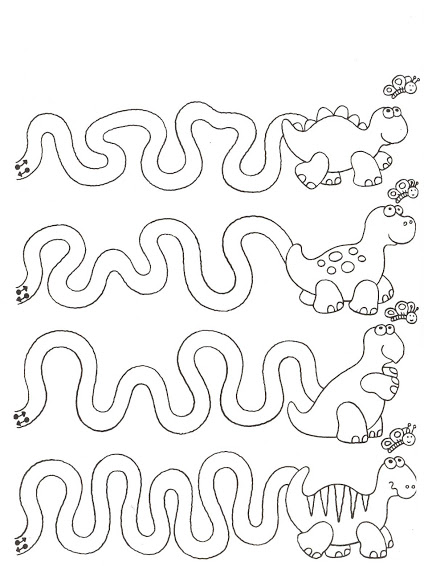 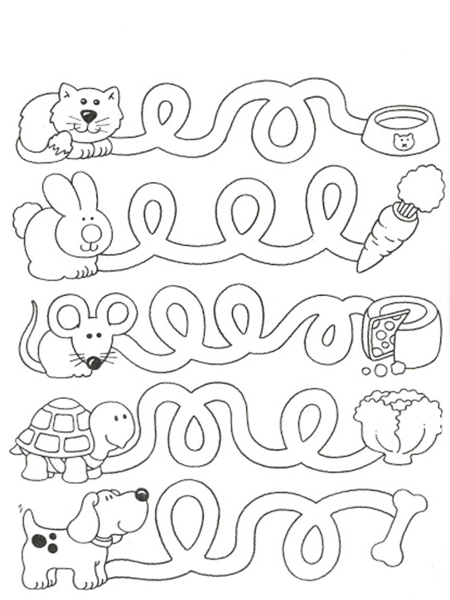 